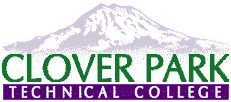 Clover Park Technical CollegeAll Hazard (Safety Committee) Meeting MinutesMeeting Date/Start and End Time: 1400 pm – 1406In Person: Building 17 Room 260June 27, 2023(P)-in personReview of the Accidents/Incidents from the last month-3Specific Safety IssuesUpdate on replacing of the LED lights- CompletedFire inspection on July 13thGeneral Safety Concerns:Painting in room 17/111 and allergies.Fire drill in building 20Next meeting: 7/25/2023 at 2:00hybrid: building 17 room 260 and on ZoomPrepared by: Rosalinda Gonzalez-YoxtheimerChristian Kroiss(P)Lili CutlerDoris MarstonRosalinda Gonzalez-Yoxtheimer(P)Chris Ridler(P)